………………………………………..							Łodygowice, 04.03.2024    (pieczęć Zamawiającego)ZAPYTANIE OFERTOWE Fizjoterapeuta do wykonywania zadań kinezyterapii indywidualnej  – 2 osoby – umowa cywilnoprawnaW ramach projektu pt.: „Aktywna rehabilitacja sposobem na poprawę jakości życia osób niepełnosprawnych”Informacje ogólne.Realizatorem Projektu jest Stowarzyszenie Integracyjne Eurobeskidy z Łodygowic, Projekt współfinansowany jest ze środków PFRON/ realizacja zadań w ramach art. 36 ustawy z dnia 27 sierpnia 1997r. o rehabilitacji zawodowej i społecznej oraz zatrudnianiu osób niepełnosprawnych.Projekt jest realizowany w okresie od 01.04.2024 r. do 31.03.2027 r. Nazwa i adres Zamawiającego:Nazwa: Stowarzyszenie Integracyjne Eurobeskidy z Łodygowic, ul. Królowej Jadwigi 6, 34-325 ŁodygowiceData ogłoszenia zapytania ofertowego: 4 marzec  2024 roku.Data złożenia oferty: do dnia 30 kwietnia 2024 roku do godz. 15.00 (w przypadku ofert składanych drogą pocztową decyduje data stempla pocztowego).Opis przedmiotu zapytania ofertowego: Zatrudnimy Fizjoterapeutę prowadzącego indywidualne zajęcia z kinezyterapii – zatrudnienie w oparciu o umowę cywilno- prawnąWymagania :Uprawnienie do wykonywania zawodudoświadczenie na podanym stanowisku min. 2 latadoświadczenie w pracy z osobami niepełnosprawnymi preferowane wykształcenie wyższeumiejętność wykonywania masażu klasycznego i sportowegokursy z zakresu rehabilitacji umiejętność obsługi urządzeń do rehabilitacji prawo jazdy kat. Bzdolności organizacyjne i komunikacyjne Ilość godzin w projekcie : minimum 60 godzin miesięcznie – maksimum 100 godzin miesięcznieTermin realizacji przedmiotu zamówienia: od 1 kwietnia 2024 roku do 31 marca 2027 roku.Warunki udziału w postępowaniu: uprawnienia do wykonywania określonej działalności lub czynności, jeżeli przepisy prawa nakładają obowiązek ich stosowania; posiadanie wymaganych kwalifikacji.Z udziału w postępowaniu wykluczone są osoby powiązane osobowo i kapitałowo z Zamawiającym. Przez powiązania kapitałowe lub osobowe rozumie się wzajemne powiązania między zamawiającym lub osobami upoważnionymi do zaciągania zobowiązań w imieniu zamawiającego lub osobami wykonującymi w imieniu zamawiającego czynności związane z przygotowaniem i przeprowadzaniem procedury wyboru wykonawcy, a wykonawcą, polegające w szczególności na:uczestniczeniu w spółce, jako wspólnik spółki cywilnej lub spółki osobowej,posiadaniu co najmniej 10 % udziałów lub akcji,pełnieniu funkcji członka organu nadzorczego lub zarządzającego, prokurenta, pełnomocnika,pozostawaniu w związku małżeńskim, w stosunku pokrewieństwa lub powinowactwa w linii prostej, pokrewieństwa drugiego stopnia lub powinowactwa drugiego stopnia w linii bocznej lub w stosunku przysposobienia, opieki lub kurateli. Sposób składania oferty:Ofertę należy złożyć na formularzu ofertowym (Wzór formularza ofertowego stanowi załącznik nr 1 do niniejszego zapytania ofertowego) bądź tożsamym wraz z oświadczeniem o braku powiązań (zgodnie z załącznikiem nr 2 do zapytania ofertowego) wraz z CV do dnia 30.04.2024 r. godz. 15.00 pocztą na adres siedziby Stowarzyszenia Integracyjnego Eurobeskidy 34-325 Łodygowice, ul. Królowej Jadwigi 6, e-mail: zarzad@eurobeskidy.org.pl. Bliższe informacje: tel. 33 8623 198 Oferta może być złożona: w wersji papierowej do siedziby Zamawiającego elektronicznie (zeskanowana wersja formy papierowej) na adres mailowy: zarzad@eurobeskidy.org.plKryterium wyboru oferty : Zgodnie z opisem w pkt. 3 oraz cena.Postanowienia końcoweZamawiający zastrzega sobie prawo do zmiany treści niniejszego zapytania. Jeżeli zmiany będą mogły mieć wpływ na treść składanych w postępowaniu ofert Zamawiający przedłuży termin składania ofert. Zamawiający zastrzega sobie prawo do unieważnienia niniejszego postępowania bez podania uzasadnienia, a także do pozostawienia postępowania bez wyboru oferty.W imieniu Zamawiającego          ………………………………………..	Załączniki:Załącznik nr 1 – Wzór formularza ofertowegoZałącznik nr 2 – Oświadczenia
Załącznik nr 1 do zapytania ofertowego nr z dnia 04.03.2024Formularz ofertowy			      ……………………………………………… 									                              miejscowość, data Formularz ofertowyPouczony o odpowiedzialności karnej wynikającej z art. 233 Kodeksu Karnego, za składanie fałszywych zeznań oświadczam, iż dane zawarte w dołączonych załącznikach są zgodne z prawdą.
………………………………	                                                                                           ..........................................................                       ( data )                                                                                         ( pieczęć i podpis osoby upoważnionej)Załącznik nr 2 do zapytania ofertowego z dnia 04.03.2024Oświadczenie o braku powiązańOświadczenieNazwa wykonawcy:  …………………………………………………………………............................................................................Adres: ……………………………………………………………………………… ………………………............................................................Składając ofertę na Fizjoterapeuta do wykonywania zadań kinezyterapii indywidualnej  w ramach projektu pt.: „Aktywna rehabilitacja sposobem na poprawę jakości życia osób niepełnosprawnych” współfinansowanym przez Państwowy Fundusz rehabilitacji Osób Niepełnosprawnych oświadczam, że:posiadam  uprawnienia  do wykonania określonej działalności lub czynności, jeżeli przepisy prawa nakładają  obowiązek ich posiadania,posiadam wiedzę i doświadczenie,dysponuję odpowiednim  potencjałem  technicznym oraz osobami  zdolnymi do wykonania  zamówienia, znajduję się w sytuacji ekonomicznej i finansowej  zapewniającej  wykonanie  zamówienia,nie podlegam wykluczeniu z postępowania o udzielenie  zamówienia  publicznego na podstawie art. 24 ust. 1 ustawy Prawo zamówień  publicznych.Ponadto oświadczam, że nie posiadam powiązań osobowych oraz kapitałowych z zamawiającym lub osobami upoważnionymi do zaciągania zobowiązań w imieniu zamawiającego lub osobami wykonującymi w imieniu zamawiającego czynności związanych z przygotowaniem i przeprowadzaniem procedury wyboru wykonawcy, a wykonawcą, polegających w szczególności na:uczestniczeniu w spółce, jako wspólnik spółki cywilnej lub spółki osobowej,posiadaniu co najmniej 10 % udziałów lub akcji,pełnieniu funkcji członka organu nadzorczego lub zarządzającego, prokurenta, pełnomocnika,pozostawaniu w związku małżeńskim, w stosunku pokrewieństwa lub powinowactwa w linii prostej, pokrewieństwa drugiego stopnia lub powinowactwa drugiego stopnia w linii bocznej lub w stosunku przysposobienia, opieki lub kurateli.………………………………	                                                                                                                                 ( data )                                                                                        	     ( pieczęć i podpis osoby upoważnionej)PRZEDMIOTPOSTĘPOWANIAFizjoterapeuta do wykonywania zadań kinezyterapii indywidualnej  W ramach projektu pt.: „Aktywna rehabilitacja sposobem na poprawę jakości życia osób niepełnosprawnych”Fizjoterapeuta do wykonywania zadań kinezyterapii indywidualnej  W ramach projektu pt.: „Aktywna rehabilitacja sposobem na poprawę jakości życia osób niepełnosprawnych”Fizjoterapeuta do wykonywania zadań kinezyterapii indywidualnej  W ramach projektu pt.: „Aktywna rehabilitacja sposobem na poprawę jakości życia osób niepełnosprawnych”ZAMAWIAJĄCYStowarzyszenie Integracyjne Eurobeskidy z Łodygowic, ul. Królowej Jadwigi 6, 34-325 ŁodygowiceStowarzyszenie Integracyjne Eurobeskidy z Łodygowic, ul. Królowej Jadwigi 6, 34-325 ŁodygowiceStowarzyszenie Integracyjne Eurobeskidy z Łodygowic, ul. Królowej Jadwigi 6, 34-325 ŁodygowiceWYKONAWCA(pełna nazwa, adres, NIP, REGON, telefon, faks, e-mail )TERMIN ZWIĄZANIA OFERTĄ30 dnibieg terminu rozpoczyna się wraz z upływem ostatecznego terminu składania oferty30 dnibieg terminu rozpoczyna się wraz z upływem ostatecznego terminu składania oferty30 dnibieg terminu rozpoczyna się wraz z upływem ostatecznego terminu składania ofertyFizjoterapeuta prowadzący indywidualne zajęcia z kinezyterapii  – 1 osoba umowa cywilno- prawna Cena brutto za godzinęFizjoterapeuta prowadzący indywidualne zajęcia z kinezyterapii  – 1 osoba umowa cywilno- prawna Cena brutto za godzinę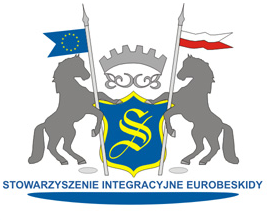 